King Street Primary & Pre - SchoolHigh Grange Road SpennymoorCounty DurhamDL166RA                                                                                                                                         Telephone: (01388) 8160781 Email: kingstreet@durhamlearning.net         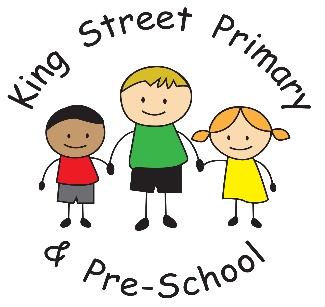 8th December  2023Dear parent/carerIt certainly has become very Christmassy this week. Our Santa visit was a huge success and the children have now all told Santa what they would like most. He also reminded them to be kind and thoughtful to others and give them a gift of a chocolate selection box. We are always grateful to the Town Hall for this opportunity, the grotto is always beautifully decorated and this year seemed extra special as the children could apparently hear the reindeer hooves on the roof as they waited with the sleigh to pick Santa up!Our movie night had a Christmas theme with over 100 children choosing to watch Home Alone- so many, in fact, that we had to use 2 rooms for it.  Thank you to everyone who signed their child up to come, it was a brilliant night and the smell of popcorn still lingers in the corridors. All money raised from the event goes into providing enrichment opportunities for the children and the extra treats they get at this time of year. Next week is our nativity performances. Rehearsals are in full swing with a costume rehearsal planned for Monday. If you have not already brought in the clothing required for your child, please do so on Monday morning so we can ensure they have everything they need for the performances on Tuesday and Wednesday.  This year, more than ever before we have many children who find big spaces and crowds very overwhelming so I hope families appreciate that, due to the limited space available we did have to limit the number of tickets available to families. We want children to enjoy the experience as much as the parents and therefore need to give them the space they need to perform comfortably. We look forward to seeing you all there, please remember your tickets. The children love to perform to an audience. On Thursday 14th December, we also have our Christmas Lunch day.  Thank you to everyone who has requested a lunch. If your child already has school dinners, they will automatically receive a Christmas meal that day. All staff help at this event, a real team effort from everyone. We have Christmas music, decorations and lots of laughter. Children can come dressed down, in their Christmas jumpers, tinsel in their hair etc. On the 14th it is also our Christmas fair. The event starts straight after school with more stalls this year than every before. Please collect your child as normal and then make your way around to the main office where you can access school. There will be stalls in the shared area and also in the main hall. All children in school have made something for you to purchase and they are certainly looking forward to showing you their creations. Whilst this time of year is wonderful for many, it is a difficult time for many others. Money worries and family gatherings can cause tension and anxiety. Mental Health, for many, is always a difficult subject to talk about and many struggle to come to terms with and/or open up about their struggles including day to day issues. it can be a dark place at times, but there is help out there!
Ideally going to your GP would be a first point of call, or if in a emergency call 999.We thought we'd list a few helpful services, who are just on the other end of the phone, or if you don't want to speak direct, there's some services which you can 'speak' via text, if you feel it's easier.CALM: The Campaign Against Living Miserably (CALM) is leading a movement against suicide. You can talk to CALM about anything. Call the CALM helpline on 0800 58 58 58 or use their webchat here.
The helpline and webchat are both open 5pm to midnight, 365 days a year.
Giveusashout: Shout 85258 is a free, confidential, anonymous text support service. You can text us from wherever you are in the UK. If you are struggling to cope and need to talk, our trained Shout Volunteers are here for you, day or night. If your life is at imminent risk, please call 999 for immediate help.
Hub Of Hope: Find Mental Health Support in, and around, your area. The Hub of Hope website has a postcode search that you can use to find local services
Mind: Mind offer an information line to answer questions about: types of mental health problem, where to get help
drug and alternative treatments, advocacy. Infoline: 0300 123 3393
The Samaritans: Call us any time, day or night - Whatever you're going through, you can call us any time, from any phone for FREE. Call 116 123
Young Minds: We’re the UK’s leading charity fighting for children and young people's mental health.
We want to see a world where no young person feels alone with their mental health, and all young people get the mental health support they need, when they need it, no matter what.Anxiety UK is a user-led organisation that supports anyone with anxiety, phobias, panic attacks or other anxiety-related disorders. 03444 775 774 or text 07537 416 905
Ditch The Label helps young people navigate issues related to bullying, such as improving mental health, body image, coming out, and building confidence and self-esteem.
Maytree is a registered charity supporting people in suicidal crisis in a non-medical setting. They offer a free 4-night/5-day stay, and the opportunity to be befriended and heard in complete confidence, without judgement and with compassion and warmth. 020 7263 7070
SENDThe SEND Information Advice Support Service (SENDIASS) have started to run monthly drop-in sessions for parents/carers of children and young people with special educational needs or disabilities in all of our Family Hubs. We are really excited about this offer for our families. The drop-ins can offer advice and support for parents/carers e.g. if they have questions about a child's educational needs or need more information or support in relation to SEND, if they need advice about transition to their child’s next school, or have paperwork that they need support with. Parents/carers can drop into any of the Family Hubs when there is a clinic taking place. For information on the dates of the clinics please check with your Family Hub or click the link below.https://www.durham.gov.uk/article/30159/Durham-SEND-Information-Advice-and-Support-Service-SENDIASS-drop-in-sessions Also new to Family Hubs - Daisy Chain Daisy Chain will be running coffee mornings for parents and carers of children diagnosed, on the pathway or who have been identified by a professional as having a need relating to autism, attention deficit hyperactivity disorder (ADHD), foetal alcohol spectrum disorder (FASD), sensory processing differences, anxiety and social and communication differences.https://www.durham.gov.uk/article/30513/Daisy-chain-coffee-morning Online safetyWith many children asking for electronic devices for Christmas, there will be many more children being active online. Today we have sent out an information poster to support parents with keeping their children safe online. We also regularly send home posters through our Facebook page which are really useful to keep parents up to date with the latest platforms. In addition to this we have an information platform for parents where you can access multiple different webinars to deepen your understanding of what your child may be accessing online and what action you can take to safeguard them. Upcoming Diary DatesTuesday 12th December – Nativity performance  (Reception and KS1 9.30am  KS2 1:30pm)Wednesday 13th December- Nativity performance  (KS2 9.30am  Reception and KS1 1:30pm)Thursday 14th December- Christmas Lunch day (children can wear a Christmas jumper)Thursday 14th December- Christmas fair after school (3:30pm)Monday 18th December – Christmas parties across schoolTuesday 19th December – service at St Andrew’s Church at 10:30amTuesday 19th December – School closes for the festive breakIf you have any queries or concerns please do not hesitate to get in touch. If there is any information you believe is important to pass on about your child, staff are always available on the school yard or you can make an appointment through the school office. Joanne BromleyHead Teacher